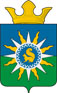 Муниципальное образование поселок ханымейСОБРАНИЕ ДЕПУТАТОВ4 созыва Р Е Ш Е Н И ЕОб утверждении Порядка реализации мероприятий по переселению граждан из ветхого и аварийного жилищного фонда, признанного непригодным для проживания, на территории муниципального образования поселок ХанымейВ целях приведения в соответствие с действующим законодательством нормативно-правовых актов муниципального образования поселок Ханымей и обеспечения жилищных прав собственников и нанимателей жилых помещений, признанных в установленном порядке непригодными для проживания и подлежащими сносу, руководствуясь Жилищным и Земельным кодексами Российской Федерации, Законом Российской Федерации от 6 октября 2003 года № 131-ФЗ, "Об общих принципах организации местного самоуправления в Российской Федерации", Законом Ямало-Ненецкого автономного округа от 30 мая 2005 года № 36-ЗАО "О порядке обеспечения жильем граждан, проживающих в Ямало-Ненецком автономном округе", Соглашением о сотрудничестве между Некоммерческой организацией "Фонд жилищного строительства Ямало-Ненецкого автономного округа" и муниципальным образованием поселок Ханымей на 2018-2020 годы от 10 августа 2018 года № 319, руководствуясь Уставом муниципального образования поселок Ханымей, Собранием депутатов муниципального образования поселок Ханымей 4 созываР Е Ш Е Н О:1. Утвердить прилагаемый Порядок реализации мероприятий по переселению граждан из ветхого и аварийного жилищного фонда, признанного непригодным для проживания, на территории муниципального образования поселок Ханымей (Приложение).2. Признать утратившим силу решение Собрания депутатов муниципального образования поселок Ханымей от 10 июня 2019 года № 103 "Об утверждении «Порядка реализации жилищных прав граждан при переселении из жилых помещений признанных непригодными для проживания и подлежащих сносу".3. Настоящее решение опубликовать (обнародовать) в Пуровской районной муниципальной общественно-политической газете «Северный луч» и разместить на официальном интернет-сайте Администрации муниципального образования поселок Ханымей.4. Настоящее решение вступает в силу со дня его официального опубликования и распространяет свое действие на правоотношения, возникшие с 1 ноября 2019 года.5. Контроль за исполнением настоящего решения возложить на заместителя председателя Собрания депутатов муниципального образования поселок Ханымей.Глава муниципального образования поселок Ханымей                                                                                             А.К МектепкалиевПриложение к решению Собрания депутатов муниципального образования поселок Ханымей от  ___ _____________ 2019 г. № ____Порядок реализации мероприятий по переселению граждан из ветхого и аварийного жилищного фонда, признанного непригодным для проживания, на территории муниципального образования поселок Ханымей1. Общие положения1.1. Порядок реализации мероприятий по переселению граждан из ветхого и аварийного жилищного фонда, признанного непригодным для проживания, на территории муниципального образования поселок Ханымей (далее – Порядок), разработан в соответствии с Конституцией Российской Федерации, Жилищным и Земельным кодексами Российской Федерации, указами и распоряжениями Президента Российской Федерации, постановлениями и распоряжениями Правительства Российской Федерации, Законом Российской Федерации "Об общих принципах организации местного самоуправления в Российской Федерации" от 06 октября 2003 года № 131, Законом Ямало-Ненецкого автономного округа от 30 мая 2005 года № 36-ЗАО "О порядке обеспечения жильём граждан, проживающих в Ямало-Ненецком автономном округе" и иными нормативными правовыми актами Ямало-Ненецкого автономного округа, правовыми актами муниципального образования Пуровский район.Порядок определяет механизм осуществления вопросов, отнесенных к компетенции органов местного самоуправления, по переселению граждан из аварийного жилищного фонда и разработан в целях регламентации деятельности структурных подразделений Администрации муниципального образования поселок Ханымей (далее Администрация поселка), повышения качества предоставления муниципальной услуги, и установления единого порядка предоставления жилых помещений гражданам, являющимся нанимателями жилых помещений по договорам социального найма либо собственниками жилых помещений, признанных в установленном порядке непригодными для проживания и подлежащими сносу. Основные понятия, используемые в настоящем Порядке:- Администрация поселка - орган местного самоуправления муниципального образования поселок Ханымей;- аварийный жилищный фонд – жилищный фонд, отнесённый к категории непригодного для проживания и подлежащего сносу в установленном законодательством порядке;- наниматель – гражданин, проживающий в жилом помещении на основании договора социального найма, находящемся в муниципальной собственности, расположенном в аварийном доме; - свидетельство – именной документ, удостоверяющий право на получение социальной выплаты в рамках реализации мероприятий по переселению граждан из аварийного жилищного фонда, признанного непригодным для проживания, не является ценной бумагой;- заявитель – гражданин, изъявивший желание приобрести жилое помещение в собственность за счёт социальной выплаты;- получатель социальной выплаты – получатель социальной выплаты на приобретение жилого помещения;- собственник - лицо, владеющие и в соответствии с законодательством Российской Федерации имеющее право распоряжения жилым помещением, находящимся в аварийном доме;- решение об изъятии земельного участка для муниципальных нужд – постановление Администрации поселка Ханымей об изъятии земельного участка, в связи с признанием жилого дома, расположенного на изымаемом земельном участке аварийным, подлежащим сносу;- согласие на изъятие земельного участка – согласие собственника(ов) на изъятие земельного участка, на котором расположен многоквартирный жилой дом, признанный в установленном порядке аварийным и подлежащим сносу, путем возмещения за жилое помещение, предоставления другого жилого помещения по договору мены, либо безвозмездного отчуждения жилого помещения в муниципальную собственность, оформленное в простой письменной форме; - возмещение за изымаемое жилое помещение – компенсация собственнику(ам) рыночной стоимости жилого помещения, подлежащего сносу а также всех убытков, причиненных собственнику(ам), которые он несет в связи с изменением места проживания, временным пользованием иным жилым помещением до приобретения в собственность другого жилого помещения (в случае, если соглашением не предусмотрено сохранение права пользования изымаемым жилым помещением до приобретения в собственность другого жилого помещения), переездом, поиском другого жилого помещения для приобретения права собственности на него, оформлением права собственности на другое жилое помещение, досрочным прекращением своих обязательств перед третьими лицами, в том числе упущенную выгоду;- рыночная стоимость – стоимость жилого помещения в аварийном доме, а также стоимость жилого помещения, находящегося в муниципальной собственности, подлежащее предоставлению взамен помещения в аварийном доме, определенная в соответствии с Федеральным законом от 29 июля 1998 года N 135-ФЗ "Об оценочной деятельности в Российской Федерации";- договор о предоставлении возмещения за изымаемое жилое помещение, подлежащее сносу – договор (соглашение), оформленный в порядке, установленном законодательством Российской Федерации, подтверждающий ознакомление и согласие собственника(ов) с порядком и условиями определения размера возмещения за жилое помещение в аварийном доме, установленных настоящим Порядком;- соглашение о предоставлении жилого помещения – договор, оформленный в простой письменной форме, подтверждающий ознакомление собственника либо нанимателя жилого помещения в аварийном доме с порядком переселения, и подтверждающий его согласие на предоставление ему жилого помещения в порядке и на условиях, установленных соглашением и настоящим Порядком;- граждане-участники мероприятий – граждане, проживающие в аварийном жилищном фонде.1.2. Финансирование мероприятий осуществляется за счет средств бюджета органа местного самоуправления муниципального образования, межбюджетных трансфертов в рамках действующих соглашений и направляются на:- предоставления социальных выплат гражданам, проживающим по договорам социального найма в аварийном жилищном фонде, признанном непригодным для проживания и подлежащим сносу, для приобретения (строительства) жилья на территории Пуровского района. С согласия граждан в письменной форме, жилое помещение может находиться в границах другого населённого пункта Ямало-Ненецкого автономного округа;- приобретение в муниципальную собственность жилых помещений, для последующего предоставления гражданам-участникам мероприятий по договорам социального найма либо по договорам мены гражданам, являющимся собственниками помещений, признанных непригодными для проживания; - предоставление выплаты для возмещения собственникам изымаемых земельных участков и расположенных на них объектов недвижимого имущества, признанных в установленном порядке аварийным и подлежащими сносу.Переселение граждан из ветхого и аварийного жилищного фонда на территории муниципального образования поселок Ханымей, по настоящему Порядку, осуществляется в соответствии с перечнем жилых помещений, включенных в реестр аварийного жилищного фонда муниципального образования поселок Ханымей, исходя из финансовой возможности бюджета и наличия жилых помещений, приобретенных в муниципальную собственность поселка Ханымей, в рамках программных мероприятий по переселению граждан из аварийного жилищного фонда в текущем году (далее – Перечень жилых помещений) по форме согласно приложению № 1 к настоящему Порядку.Перечень жилых помещений, формируется в пределах объёма средств, предусмотренных на соответствующий год, для реализации мероприятий по переселению граждан из аварийного жилищного фонда. Перечень жилых помещений утверждается Главой муниципального образования поселок Ханымей либо лицом, исполняющим его обязанности.В случае необходимости допускается внесение уточнений в Перечень жилых помещений, с обоснованием внесения изменений в ранее сформированный.II. Предоставление гражданам социальной выплаты на приобретение жилых помещений2.1. Право на получение социальной выплаты на приобретение жилых помещений в текущем году имеют граждане, отвечающие в совокупности следующим требованиям: - имеющие гражданство Российской Федерации. - имеющие постоянную регистрацию и проживающие на условиях социального найма в жилом помещении ветхого или аварийного жилищного фонда, включённого в Перечень жилых помещений; - изъявившие желание приобрести жилое помещение в собственность за счёт социальной выплаты.2.2. При получении от Администрации поселка, уведомления о решении переселения из ветхого или аварийного жилищного фонда, граждане для получения социальной выплаты представляют в Администрацию поселка по месту жительства, следующие документы:а) заявление о предоставлении социальной выплаты, в 2-х экземплярах по форме согласно приложению № 2 к настоящему Порядку;б) согласие на обработку персональных данных согласно приложению № 3;в) документы, удостоверяющие личность граждан, зарегистрированных в жилом помещении, подлежащем сносу: -паспорта граждан в возрасте от 14 лет;-свидетельства о рождении несовершеннолетних граждан в возрасте до 14 лет;г) копии документов, подтверждающих родственные отношения (свидетельство о заключении брака, решение об усыновлении (удочерении), судебное решение о признании членом семьи, справка органов ЗАГС о расторжении брака либо извещение об отсутствии записи акта гражданского состояния);д) справку о гражданах, постоянно проживающих с нанимателем, выданную должностными лицами, ответственными за регистрацию граждан по месту жительства (месту пребывания), перечень которых установлен постановлением Правительства Российской Федерации от 17 июля 1995 года № 713;е) документы, подтверждающие право пользования жилым помещением (договор социального найма, решение суда);ж) документы, подтверждающие нуждаемость в улучшении жилищных условий (для граждан, принятых на учёт нуждающихся в жилых помещениях);з) документ, подтверждающий право на дополнительную площадь в соответствии с законодательством;и) копию документа, подтверждающего постановку на учёт в налоговом органе на заявителя и всех членов семьи (на несовершеннолетних детей при наличии);к) копию страхового свидетельства обязательного пенсионного страхования на заявителя и всех членов семьи (на несовершеннолетних детей при наличии);л) справку об отсутствии задолженности по коммунальным услугам (газ, электроэнергия, жилищно-коммунальные услуги, услуги городской и междугородной телефонной связи);м) обязательство о сдаче жилья и снятии с регистрационного учёта, подписанное всеми гражданами, зарегистрированными в изымаемом жилом помещении согласно приложению № 4; н) документ органа технической инвентаризации с указанием общей площади жилого помещения и жилой площади муниципального ветхого и аварийного жилищного фонда (технический, кадастровый паспорт с датой выдачи после 01 марта 2005 года, справка и т.д.);2.3. От имени нанимателя жилого помещения, подлежащего сносу документы, предусмотренные в пунктах 2.2 настоящего Порядка, могут быть поданы одним из совершеннолетних членов семьи нанимателя либо иным уполномоченным лицом при наличии надлежащим образом оформленных полномочий. 2.4. В случае, если граждане приняты на учёт нуждающихся в предоставлении жилых помещений по договорам социального найма, Администрация поселка запрашивает и приобщает к учётному делу сведения из Единого государственного реестра недвижимости о наличии или отсутствии жилых помещений на праве собственности у нанимателя и членов его семьи, а также об отчуждении жилых помещений, находившихся в собственности у всех членов семьи на территории Российской Федерации за последние пять лет (предшествующих дате подачи заявления).Указанные сведения заявитель вправе предоставлять самостоятельно.2.5. Документы, указанные в подпунктах "в", "г", "е" пункта 2.2 настоящего Порядка, представляются в Администрацию поселка, в копиях с одновременным представлением оригинала. Копии документов после проверки их на соответствие оригиналу заверяются должностным лицом оттиском печати "Копия верна". При заверении соответствия копии документа подлиннику, указывается должность лица, заверявшего копию, личная подпись, расшифровка подписи (инициалы, фамилия), дата заверения. Оригиналы документов  непосредственно возвращаются заявителю. 2.6. Администрация поселка проверяет факт постановки на учёт нуждающихся в жилых помещениях, а также отсутствие оснований для снятия с учёта нуждающихся в жилых помещениях на момент подачи заявления о предоставлении социальной выплаты.2.7. Администрация поселка в случае необходимости уточняют информацию, содержащуюся в документах, предоставляемых гражданами, переселяемыми из ветхого и аварийного жилищного фонда, путём направления дополнительных запросов. 2.8. Граждане обязаны извещать Администрацию поселка об изменении обстоятельств имеющих значение для расчёта и предоставления социальной выплаты (смена места жительства, изменение семейного положения, изменение состава семьи) в срок не позднее 5 рабочих дней с даты наступления указанных обстоятельств. Администрация поселка приобщает представленные документы к учётному делу участника мероприятий.2.9. Администрация поселка осуществляет проверку документов на соответствие требованиям действующего законодательства и настоящего Порядка, формирует учётные дела граждан, переселяемых из ветхого и аварийного жилищного фонда.2.10. Администрация поселка на основании сформированных учётных дел производит расчёт размера социальных выплат в соответствии с пунктами 2.17 – 2.22 настоящего Порядка. 2.11. Администрация поселка выдаёт гражданам свидетельство о праве на получение социальной выплаты по установленной форме, согласно приложению № 7 к настоящему Порядку, для заключения договоров купли-продажи на приобретение жилья.2.12. Срок действия свидетельства о праве на предоставление социальной выплаты составляет 3 месяца с момента его выдачи, за исключением свидетельств, выданных после 01 октября текущего года, срок действия которых истекает 01 декабря текущего года.2.13. В течение срока действия свидетельства граждане самостоятельно подбирают жилые помещения, которые должны отвечать установленным санитарным и техническим требованиям действующего законодательства Российской Федерации, и заключают договоры купли-продажи на приобретение жилья. В договор включается пункт об оплате стоимости (части стоимости) приобретаемого жилого помещения за счёт средств, предусмотренных на реализацию Подпрограммы, с указанием номера свидетельства на получение социальной выплаты.2.14. Граждане представляют в Администрацию поселка копию заключённого договора с одновременным представлением оригинала. Копии документов после проверки их на соответствие оригиналу заверяются  Администрацией поселка. Оригиналы документов возвращаются заявителю.2.15. При наличии у владельца свидетельства обстоятельств, требующих замены выданного свидетельства, владелец обращается в Администрацию поселка с заявлением о замене свидетельства (с указанием причин замены). К обстоятельствам замены свидетельства относятся:а) повреждение документа, то есть разрушение его целостности, помарки; б) утрата свидетельства;в) орфографическая ошибка, ошибка в паспортных данных, счётная ошибка (арифметическая ошибка, т.е. ошибка, допущенная при проведении арифметических подсчётов, когда были неправильно применены математические действия (умножение, сложение, вычитание, деление), ошибка в анкетных данных, допущенная специалистом уполномоченного органа при оформлении свидетельства.Другие причины не могут быть рассмотрены для замены свидетельства.Для замены свидетельства участник мероприятий представляет в Администрацию поселка заявление о замене свидетельства с указанием обстоятельств, потребовавших его замены. В случае замены по основаниям изменения паспортных данных дополнительно прикладываются копии документов, подтверждающих это обстоятельство. В случае замены свидетельства ранее выданное свидетельство подлежит возврату в Администрацию поселка, который принимает решение об его аннулировании и выдаче нового свидетельства.Сведения из ранее выданного (утраченного, повреждённого) свидетельства переносятся в новое свидетельство и их изменение не допустимо, за исключением приведения правильного расчёта социальной выплаты вследствие допущенной счётной ошибки, а также внесения новых паспортных данных участника мероприятий.В случае утраты, порчи свидетельства Администрация поселка оформляет дубликат свидетельства в течение десяти календарных дней со дня поступления заявления участника мероприятий, о чем делается запись в реестре выданных свидетельств. Администрация поселка на бланке свидетельства в правом верхнем углу делает отметку "Дубликат" и выдаёт его участнику мероприятий, о чем делает отметку в реестр выданных свидетельств.2.16. В случае неиспользования свидетельства в сроки, установленные настоящим Порядком, гражданин возвращает свидетельство в Администрацию поселка в течение 1 месяца со дня истечения срока его действия. Администрация поселка в случае необходимости (задержка оформления документов, подбор вариантов жилых помещений, нахождение граждан на стационарном лечении) вправе продлить срок действия свидетельства, но не более чем на 1 месяц.При этом размер социальной выплаты рассчитывается на дату выдачи первоначального свидетельства.2.17. Размер средств, выделяемых в целях предоставления социальной выплаты  рассчитывается исходя из:- общей площади занимаемого жилого помещения, отнесённого к ветхому и аварийному жилищному фонду, за исключением случаев, предусмотренных пунктами 2.19 – 2.21 настоящего Порядка;- предельной стоимости одного квадратного метра общей площади жилья, устанавливаемой постановлением Администрации муниципального образования Пуровский район, но не выше средней рыночной стоимости одного квадратного метра жилых помещений, применяемой для определения начальной (максимальной) цены государственного контракта при размещении заказов для нужд Ямало-Ненецкого автономного округа на приобретение жилых помещений, определяемой Правительством Ямало-Ненецкого автономного округа.2.18. Для граждан и членов их семей, имеющих постоянную регистрацию и совместно  проживающих в жилых помещениях ветхого и аварийного жилищного фонда, принятых на учёт нуждающихся в жилых помещениях, имеющих жилое помещение, подлежащее сносу, в качестве единственно возможного места проживания на территории Пуровского района, социальная выплата рассчитывается исходя из общей площади занимаемого жилого помещения, но не менее нормы предоставления на каждого члена семьи, установленной на территории Пуровского района, если в результате такого предоставления наниматель и члены его семьи утрачивают основания для признания нуждающимися в жилых помещениях.При определении общей площади жилого помещения, применяемой для расчёта социальной выплаты, расчёт нормы предоставления площади жилого помещения производится только на членов семьи, состоящих совместно с нанимателем по месту жительства на учёте нуждающихся в жилых помещениях, предоставляемых по договору социального найма из муниципального жилищного фонда, но не менее площади, равнозначной ранее занимаемому жилому помещению, подлежащему сносу.2.19. Для граждан и членов их семей, имеющих постоянную регистрацию и совместно  проживающих в жилых помещениях ветхого и аварийного жилищного фонда, принятых на учёт нуждающихся в жилых помещениях и имеющих в собственности на территории Российской Федерации другое жилое помещение, социальная выплата рассчитывается исходя из общей площади, занимаемого жилого помещения, подлежащего сносу, но при этом суммарный размер общей площади, находящейся в собственности граждан и общей площади, исходя из которой, производится расчёт социальной выплаты, должен быть не менее нормы предоставления на каждого члена семьи, установленной на территории муниципального образования Пуровский район.2.20. В случаях, предусмотренных пунктами 2.17, 2.18 настоящего Порядка, расчёт социальной выплаты по норме предоставления не производится на граждан, вселённых в жилые помещения в течение последних пяти лет, если в результате данного вселения произошло ухудшение жилищных условий, за исключением случаев вселения: 1) супруга (супруги);2) несовершеннолетних детей граждан;3) граждан, за которыми сохраняется право пользования данным жилым помещением;4) граждан, за которыми признано право пользования жилым помещением на основании решения суда.Обеспечение жилыми помещениями членов семьи нанимателя жилого помещения и иных граждан, вселенных в жилое помещение, подлежащее сносу, состоящих на учёте нуждающихся в жилых помещениях по месту жительства отдельно от нанимателя жилого помещения, осуществляется в порядке очерёдности, исходя из времени принятия таких граждан на учёт, если такие граждане не утратили основания для признания нуждающимися в жилых помещениях в результате предоставления социальной выплаты в соответствии с настоящим Порядком.2.21. Размер социальной выплаты не может превышать стоимость приобретённого гражданами жилого помещения. Если стоимость жилого помещения превышает размер социальной выплаты, то разница в стоимости жилого помещения оплачивается гражданами за счёт собственных и (или) заёмных средств. 2.22. Размер социальной выплаты определяется на дату выдачи свидетельства, указывается в свидетельстве и остаётся неизменным в течение всего срока действия свидетельства.Сумма, превышающая размер социальной выплаты, необходимая для приобретения (строительства) жилого помещения оплачивается получателями социальной выплаты за счёт собственных и (или) заёмных средств.2.23. Для оплаты приобретаемого жилого помещения получатель социальной выплаты, предоставляет в Администрацию поселка следующие документы:а)  копии договора купли-продажи жилого помещения;б) копии документов, подтверждающих переход прав собственности на приобретаемое жильё;в)  копии документов, удостоверяющих личность продавца (ов);г) копию документа, подтверждающего постановку на учёт в налоговом органе на продавца (ов);д) копию страхового свидетельства обязательного пенсионного страхования на продавца (ов);е) справку о реквизитах банковского счета продавца (ов) для перечисления социальной выплаты;ж) копию технического паспорта либо документа подтверждающего благоустройство жилого помещения;з) заявление на перечисление денежных средств, согласно приложения № 8 к настоящему Порядку.Копии документов после проверки их на соответствие оригиналу заверяются Администрацией поселка и оригиналы документов возвращаются заявителю.2.24. Обязательным условием при заключении договора (договоров) купли-продажи жилого помещения (жилых помещений) является включение в договор пункта об оплате стоимости (части стоимости) приобретаемого жилого помещения за счёт средств бюджета муниципального образования поселок Ханымей с указанием реквизитов свидетельства (дата, номер) и пункта, что в случае расторжения договора по основаниям, предусмотренным действующим законодательства Российской Федерации, перечисленные средства подлежат возврату в бюджет муниципального образования поселок Ханымей в течение 30 банковских дней с момента расторжения договора. 2.26. Приобретаемое жилое помещение оформляется в общую долевую собственность всех граждан, указанных в свидетельстве.В случае использования для софинансирования приобретения жилья ипотечного жилищного кредита (займа) допускается оформление построенного (приобретённого) жилого помещения в собственность одного из супругов или обоих супругов. При этом лицо (лица), на чьё имя оформлено право собственности на жилое помещение, представляет в Администрацию поселка нотариально заверенное обязательство переоформить построенное (приобретённое) жилое помещение в общую собственность всех граждан, указанных в свидетельстве, в течение 6 месяцев после снятия обременения с жилого помещения.Получатели социальных выплат обязаны регистрировать право собственности на приобретённое жильё и направлять копии документов, подтверждающих переход прав собственности на приобретённое жилое помещение, Администрации поселка в течении 10 дней с момента перехода прав собственности на приобретённое жилое помещение.2.27. Перечисление социальных выплат производится продавцу (продавцам), указанному(ым) в договоре (договорах) купли-продажи, на основании распоряжения Главы поселка  в безналичной форме путём перечисления Администрацией поселка денежных средств на банковский счёт продавца (продавцов) жилого помещения за счёт средств бюджета Администрации поселка, в пределах бюджетных ассигнований, предусмотренных на текущий финансовый год.3. Обеспечение жилищных прав граждан, являющихся собственниками жилых помещений, признанных непригодными для проживания подлежащими сносу, путем предоставления другого жилого помещения взамен находящегося в аварийном доме, подлежащем сносу3.1. Основанием для реализации жилищных прав граждан, являющихся собственниками жилых помещений, подлежащих сносу, путем предоставления другого жилого помещения взамен находящегося в аварийном доме, подлежащем сносу, является распоряжение Администрации поселка о признании жилого помещения непригодным для проживания и многоквартирного дома аварийным, подлежащим сносу с указанием сроков, установленных для сноса и отселения граждан, а также решение Администрации поселка об изъятии земельного участка для муниципальных нужд.По соглашению с собственником(ами), ему может быть предоставлено взамен изымаемого жилого помещения другое жилое помещение на праве собственности, находящееся в границах населенного пункта, отвечающее установленным санитарным и техническим требованиям, с зачетом его стоимости при определении размера возмещения за изымаемое жилое помещение подлежащее сносу, за исключением случаев, предусмотренных пунктами 3.7. и 3.8. настоящего Порядка.В случае если жилое помещение, подлежащее сносу, принадлежит на праве общей долевой собственности нескольким собственникам, мена жилого помещения, подлежащего сносу, осуществляется при наличии согласия всех собственников. Мена долей в праве общей собственности на жилое помещение не осуществляется.Соглашение с собственником(ами) о предоставлении жилого помещения оформляется в простой письменной форме, в соответствии с Приложением 2 к настоящему Порядку, подписывается Главой Администрации поселка и собственником(ами).В случае если жилое помещение, подлежащее сносу, принадлежит на праве общей собственности нескольким собственникам, заявление о предоставлении другого жилого помещения, взамен сносимого, и согласие на изъятие земельного участка оформляется только при наличии согласия всех собственников. При недостижении согласия всех собственников, переселение собственников путем предоставления другого жилого помещения не осуществляется.3.2. Предоставление собственнику(ам) жилого помещения взамен сносимого, осуществляется после достижения в письменной форме соглашения об изъятии земельного участка и оформления соглашения о предоставлении другого жилого помещения по договору мены жилых помещений, либо путем безвозмездного отчуждения в муниципальную собственность поселка Ханымей жилого помещения, при достижении соглашения о предоставлении жилого помещения в соответствии с пунктом 2.8. настоящего Порядка.3.3. При предоставлении собственникам жилых помещений не подлежат обязательному удовлетворению Администрацией поселка требования:- о предоставлении жилого помещения на определенном этаже, в определенном доме или в определенной части поселка;- о предоставлении жилого помещения за пределами населенного пункта проживания собственника;- о предоставлении раздельного жилого помещения (двух и более жилых помещений) членам семьи с целью их расселения;- требования собственников, имеющих жилое помещение в долевой собственности, о раздельном переселении;- требования собственников, имеющих жилые помещения в коммунальных квартирах, о предоставлении с целью расселения отдельных жилых помещений (отдельных квартир).3.4. При предоставлении собственнику взамен жилого помещения, подлежащего сносу, другого жилого помещения мена осуществляется исходя из рыночной стоимости предоставляемого жилого помещения и размера возмещения за изымаемое жилое помещение.Рыночная стоимость предоставляемого жилого помещения и рыночная стоимость, входящая в размер возмещения за изымаемое жилое помещение, определяются в соответствии с отчетами независимого оценщика.3.5. Если рыночная стоимость предоставляемого жилого помещения выше размера возмещения за изымаемое жилое помещение, собственник изымаемого жилого помещения, подлежащего сносу, возмещает разницу в доход бюджета муниципального образования.Если рыночная стоимость предоставляемого жилого помещения ниже размера возмещения за изымаемое жилое помещение, подлежащее сносу, Администрация поселка, возмещает собственнику образовавшуюся разницу.3.6. В случае, если не достигнуто соглашение о размере возмещения за изымаемое помещение, подлежащее сносу или других условиях предоставления жилого помещения, спор подлежит разрешению в судебном порядке.3.7. По соглашению с собственником, в случае предоставления ему взамен сносимого жилого помещения однокомнатной квартиры или одной комнаты, когда размер возмещения за жилое помещение, подлежащее сносу, меньше стоимости предоставляемого жилого помещения, размер возмещения за жилое помещение, подлежащее сносу, приравнивается к стоимости предоставляемой однокомнатной квартиры или одной комнаты. 3.8. Собственнику, принятому на учет нуждающихся в жилых помещениях, предоставляемых по договору социального найма из муниципального жилищного фонда, и передавшему безвозмездно в муниципальную собственность поселка Ханымей подлежащее сносу жилое помещение (долю в праве собственности), с его согласия предоставляется другое жилое помещение по договору социального найма общей площадью на одного члена семьи не менее нормы предоставления, установленной на территории Пуровского района.При определении общей площади жилого помещения, предоставляемого по договору социального найма из муниципального жилищного фонда, расчет нормы предоставления площади жилого помещения производится только на членов семьи, состоящих совместно с собственником по месту жительства на учете нуждающихся в жилых помещениях, предоставляемых по договору социального найма из муниципального жилищного фонда, с учетом положений части 7 статьи 57 Жилищного кодекса Российской Федерации и статьи 13-1 Закона Ямало-Ненецкого автономного округа от 30 мая 2005 г. №36-ЗАО "О порядке обеспечения жильем граждан, проживающих в Ямало-Ненецком автономном округе". Положения части 7 статьи 57 Жилищного кодекса Российской Федерации и статьи 13-1 Закона Ямало-Ненецкого автономного округа от 30 мая 2005 г. №36-ЗАО "О порядке обеспечения жильем граждан, проживающих в Ямало-Ненецком автономном округе" подлежат применению, в том числе в отношении принадлежащих собственнику и членам его семьи иных жилых помещений, признанных непригодными для проживания вследствие признания многоквартирного дома аварийным и подлежащим сносу, а также сделок, совершенных с данными жилыми помещениями.Собственник и члены его семьи, получившие жилое помещение по договору социального найма общей площадью в соответствии с пунктом 2.8. настоящего Порядка, снимаются с учета в качестве нуждающихся в жилых помещениях, предоставляемых по договору социального найма.3.9. При предоставлении собственнику и членам его семьи жилого помещения в соответствии с пунктом 2.8. настоящего Порядка с учетом конструктивных и технических особенностей жилых помещений допускается превышение общей площади жилого помещения, подлежащей предоставлению, но не более чем на десять квадратных метров.Жилое помещение, предоставленное собственнику в соответствии с пунктом 2.8. настоящего Порядка по договору социального найма может быть предоставлено общей площадью, превышающей норму предоставления на одного человека, но не более чем в два раза, если такое жилое помещение представляет собой одну комнату или однокомнатную квартиру либо предназначено для вселения гражданина, страдающего тяжелой формой хронического заболевания, включенного в перечень соответствующих заболеваний, установленный в соответствии с пунктом 4 части 1 статьи 51 Жилищного кодекса Российской Федерации.3.10. Решение о предоставлении жилого помещения взамен сносимого принимается общественной комиссией по жилищным вопросам, утверждается Главой поселка, и оформляется в виде распоряжения о предоставлении жилого помещения по договору мены либо по договору социального найма в связи со сносом дома.Договор мены либо договор безвозмездного отчуждения в муниципальную собственность жилого помещения в аварийном доме (соглашение) заключаются в установленном законодательством Российской Федерации порядке между собственником(ами) жилого помещения в аварийном доме и Администрацией поселка.Договор социального найма заключается в соответствии с типовой формой договора социального найма, утвержденной Постановлением Правительства РФ от 21.05.2005 № 315.3.11. Для предоставления собственнику(ам) жилого помещения взамен находящегося в аварийном доме, подлежащем сносу, в соответствии с пунктом 3.4. настоящего Порядка, собственник(и) предоставляет(ют) в Администрацию поселка следующие документы:письменное согласие на изъятие земельного участка, на котором расположен многоквартирный жилой дом, признанный в установленном порядке аварийным и подлежащим сносу, по форме в соответствии с Приложением 6 к настоящему Порядку;соглашение о предоставлении собственнику(ам) жилого помещения взамен непригодного для проживания и подлежащего сносу; заявление о предоставлении другого жилого помещения взамен сносимого в свободной форме об ознакомлении с условиями и порядком предоставления жилого помещения по договору мены;копия документа, удостоверяющего личность (паспорт, свидетельство о рождении) на собственника (ов) и всех совместно проживающих членов семьи;копия свидетельства о заключении (расторжении) брака;копия свидетельства о государственной регистрации права (при наличии);копия документа-основания возникновения права собственности на жилое помещение в аварийном доме; копия документа, свидетельствующего о характеристиках объекта (кадастровый паспорт, технический паспорт, техническое описание объекта, выкопировка из поэтажного плана);нотариально удостоверенное согласие супруга (супруги) на отчуждение жилого помещения (предоставляется в случае, если жилое помещение находится в общей совместной собственности супругов);согласие органов опеки и попечительства на отчуждение жилого помещения (представляется в случае, если собственником является несовершеннолетний, недееспособный, ограниченно дееспособный);справка об отсутствии задолженности по жилищным, коммунальным услугам и электроэнергии;справку об отсутствии задолженности по налогу на имущество физических лиц (в случае долевой собственность, справка предоставляется на имена всех собственников жилого помещения);отчет независимого оценщика о рыночной стоимости жилого помещения в аварийном доме (не распространяется при предоставлении жилого помещения по договору мены в соответствии с пунктом 3.7. Порядка);иные документы, свидетельствующие об убытках, причиненных собственнику(ам) жилого помещения, подлежащего сносу, в связи с его изъятием (в случае если такие убытки определены сторонами и отражены в соглашении о предоставлении жилого помещения).При необходимости у собственника(ов) жилого помещения могут быть истребованы иные документы, необходимые для оформления договора мены.Документы, указанные в подпунктах "г – з" пункта 3.11 настоящего Порядка, представляются в Администрацию поселка, в копиях с одновременным представлением оригинала. Копии документов после проверки их на соответствие оригиналу, заверяются должностным лицом оттиском печати "Верно". При заверении соответствия копии документа подлиннику указывается должность лица, заверявшего копию, личная подпись, расшифровка подписи (инициалы, фамилия), дата заверения. Оригиналы документов  непосредственно возвращают заявителю. Администрация поселка запрашивает и приобщает к документам собственника(ов) сведения из Единого государственного реестра прав на недвижимое имущество и сделок с ним о зарегистрированных правах на объект недвижимости.По желанию собственника(ов) сведения из Единого государственного реестра прав на недвижимое имущество и сделок с ним о зарегистрированных правах на объект недвижимости, могут быть предоставлены им (ими) самостоятельно.3.11.1. С момента подачи заявления о предоставлении жилого помещения по договору мены до государственной регистрации перехода прав(а) собственности на предоставленное собственнику(ам) жилое помещение, взамен сносимого, Администрация поселка заключает с собственником(ами), договор краткосрочного найма на предоставляемое жилое помещение по форме согласно Приложению 3 к настоящему Порядку, с указанием членов семьи собственника(ов) имеющих право пользования в жилом помещении, находящемся в аварийном доме.Договор найма является основанием для вселения и проживания собственника(ов) в предоставленном жилом помещении на основании достигнутого соглашения.Договор краткосрочного найма прекращает свое действие с момента государственной регистрации права собственности на предоставленное собственнику(ам) жилое помещение.3.11.2. Собственник жилого помещения обязан соблюдать условия договора мены.Ответственность за ненадлежащее исполнение договора мены наступает для сторон в соответствии с законодательством Российской Федерации.Неисполнение или ненадлежащее исполнение сроков исполнения обязательств по договору мены влечет за собой возмещение убытков в порядке, установленном законодательством Российской Федерации.3.11.3. Договор мены, в отношении жилого помещения, обремененного иными обязательствами (залог, аренда и т.д.), подлежит заключению при наличии согласия залогодержателя либо подтверждении прекращения указанных обстоятельств, в том числе путем их исполнения.3.11.4. Переход прав собственности на обмениваемые жилые помещения осуществляется на основании договора мены и подлежит государственной регистрации в соответствии с действующим законодательством.Договор мены должен содержать:- сведения о сторонах договора (ФИО, адрес регистрации по месту жительства, данные документа удостоверяющего личность);- предмет договора (с указанием наименований, адресов места нахождения, технических характеристик обмениваемых объектов);- права и обязанности сторон на освобождаемое жилое помещение и жилое помещение, предоставляемого  взамен сносимого;- размер возмещения за изымаемое жилое помещение и рыночной стоимости предоставляемого жилого помещения;- существенные характеристики обмениваемых жилых помещений (общая/жилая площадь жилого помещения, количество комнат и др.);- определение условий о не совершении сделок по отчуждению принадлежащего собственнику жилого дома (жилого помещения), земельного участка, а также влекущих ограничение или прекращение права собственности на принадлежащий собственнику жилой дом (жилое помещение), земельный участок и нарушающих обязательные условия соглашения;- срок исполнения обязательств в части оплаты возмещения за изымаемое жилое помещение и рыночной стоимости предоставляемого жилого помещения;- ответственность сторон за неисполнение условий договора.3.11.5. При отчуждении муниципального жилого помещения по договору мены, максимальный срок отсрочки оплаты собственником(ами) разницы между рыночной стоимостью муниципального жилого помещения и размера возмещения за жилое помещение в аварийном доме, подлежащем сносу не должен превышать  шести календарных месяцев. При предоставлении собственнику отсрочки оплаты стоимости разницы, в договор мены включается пункт о дате полного исполнения собственником(ами) принятых на себя обязательств по внесению разницы (без регистрации залоговых обязательств).3.11.6. Средства, составляющие разницу между возмещением за изымаемое жилое помещение и рыночной стоимостью предоставляемого жилого помещения, подлежат зачислению в доход бюджета муниципального образования поселок Ханымей.3.12. Для предоставления собственнику другого жилого помещения по договору социального найма в соответствии с пунктом 3.8. настоящего Порядка и оформления договора социального найма жилого помещения, собственник(и) предоставляет(ют) в Администрацию поселка следующие документы:согласие на изъятие земельного участка, на котором расположен многоквартирный жилой дом, признанный в установленном порядке аварийным и подлежащим сносу, по форме в соответствии с Приложением 6 к настоящему Порядку, путем безвозмездной передачи в муниципальную собственность поселка Ханымей жилого помещения в аварийном доме;заявление в свободной форме о предоставлении жилого помещения по договору социального найма с указанием состава семьи;-согласие на обработку персональных данных всех членов семьи, в соответствии с Приложением 3 к Порядку;копия документов, удостоверяющих личность каждого члена семьи (все страницы); копия документа, позволяющего установить добрачную фамилию (фамилии);копия свидетельства о рождении, независимо от возраста;копии документов, подтверждающих родственные отношения (свидетельство о заключении брака, решение об усыновлении (удочерении), судебное решение о признании членом семьи, справка органов ЗАГС о расторжении брака либо извещение об отсутствии записи акта гражданского состояния);копия документа-основания возникновения права собственности на жилое помещение в аварийном доме; копия документа, свидетельствующего о характеристиках объекта (кадастровый паспорт, технический паспорт, техническое описание объекта, выкопировка из поэтажного плана);свидетельство о государственной регистрации права (при наличии);нотариально удостоверенное согласие супруга (супруги) на отчуждение жилого помещения (предоставляется в случае, если жилое помещение находится в общей совместной собственности супругов);согласие органов опеки и попечительства на отчуждение жилого помещения (представляется в случае, если собственником является несовершеннолетний, недееспособный, ограниченно дееспособный);справка отдела по жилищной политике о постановке на учет нуждающихся в жилых помещениях;документ, подтверждающий право на дополнительную площадь в соответствии с законодательством (при наличии);справку об отсутствии задолженности по жилищным, коммунальным услугам и электроэнергии;справку об отсутствии задолженности по налогу на имущество физических лиц (в случае долевой собственность, справка предоставляется на имена всех собственников жилого помещения).При необходимости у собственника(ов) жилого помещения могут быть истребованы иные документы, необходимые для оформления договора социального найма.Документы, указанные в подпунктах "г – и" пункта 3.12 настоящего Порядка, представляются в Администрацию поселка, в копиях с одновременным представлением оригинала. Копии документов после проверки их на соответствие оригиналу, заверяются должностным лицом оттиском печати "Верно". При заверении соответствия копии документа подлиннику указывается должность лица, заверявшего копию, личная подпись, расшифровка подписи (инициалы, фамилия), дата заверения. Оригиналы документов  непосредственно возвращают заявителю. Администрация поселка запрашивает и приобщает к документам собственника(ов) сведения из Единого государственного реестра прав на недвижимое имущество и сделок с ним о зарегистрированных правах на объект недвижимости.По желанию собственника(ов) сведения из Единого государственного реестра прав на недвижимое имущество и сделок с ним о зарегистрированных правах на объект недвижимости, могут быть предоставлены им (ими) самостоятельно.3.12.1. После поступления заявления о предоставлении собственнику жилого помещения по договору социального найма и согласия на обработку персональных данных, уполномоченное лицо Администрации поселка осуществляет проверку наличия оснований отнесения граждан к нуждающимся в предоставлении жилых помещений по договорам социального найма, в порядке, установленном статьей 51 Жилищного кодекса Российской Федерации, и в случае принятия собственника(ов) и (или) членов семьи на учет нуждающихся после 01 марта 2005 года в соответствии с  Законом Ямало-Ненецкого автономного округа от 2 июня 2010 года № 61-ЗАО "О регулировании отдельных отношений в целях признания граждан малоимущими и предоставления им по договорам социального найма жилых помещений муниципального жилищного фонда, признания граждан нуждающимися в предоставлении жилых помещений по договорам найма жилых помещений жилищного фонда социального использования". На основании представленного собственником(ами) и членами их семьи, состоящими на учете нуждающихся в жилых помещениях, Администрация поселка самостоятельно запрашивает и приобщает к документам собственника(ов):-сведения из Единого государственного реестра прав на недвижимое имущество и сделок с ним о правах отдельного лица на имевшиеся (имеющиеся) у него объекты недвижимого имущества;-сведения о доходах за предшествующие двенадцать календарных месяцев дате составления собственником(ами) заявления о предоставлении помещения по договору социального найма.Решение о предоставлении жилого помещения по договору социального найма в соответствии с пунктом 3.8. настоящего Порядка, принимается жилищной комиссией Администрации муниципального образования поселок Ханымей, после подтверждения оснований отнесения собственника(ов) и членов его(их) семьи к категории граждан, нуждающихся в предоставлении жилых помещений по договорам социального найма. При не подтверждении оснований для предоставления собственнику(ам) жилого помещения по договору социального найма, в соответствии с пунктом 2.8. настоящего Порядка, собственник(и) и члены его семьи снимаются с учета нуждающихся в жилых помещениях, собственник(и) уведомляется(ются) о необходимости достижения соглашения об ином способе обеспечения его(их) жилищных прав, предусмотренном настоящим Порядком.3.12.2. Обеспечение жилыми помещениями членов семьи собственника, либо собственника жилого помещения и иных граждан, вселенных в жилое помещение, подлежащее сносу, состоящих на учете нуждающихся в жилых помещениях отдельным жилым помещением, осуществляется в порядке очередности, исходя из времени принятия таких граждан на учет, если такие граждане не утратили основания для признания нуждающимися в жилых помещениях в результате предоставления жилого помещения в соответствии с пунктами 3.4. и 3.7. настоящего Порядка.3.12.3. В случае если жилые помещения передаются Администрации поселка в рамках заключенных соглашений, с целью дальнейшего обеспечения прав граждан, проживающих в аварийном жилищном фонде, то с момента оформления согласия на изъятие земельного участка и подачи собственником(ами) заявления о предоставлении жилого помещения по договору социального найма, до момента государственной регистрации перехода права за муниципальным образованием поселок Ханымей на жилое помещение, предоставляемое собственнику(ам) заключается договор краткосрочного найма на предоставляемое жилое помещение по форме согласно Приложению 3 к настоящему Порядку.Договор найма является основанием для вселения и проживания собственника(ов) в предоставленном жилом помещении, а также подтверждением достигнутого сторонами соглашения в отношении предоставляемого жилого помещения.Договор краткосрочного найма прекращает свое действие с момента подписания договора социального найма жилого помещения между Администрацией поселка Ханымей и нанимателем, определенным членами семьи собственника(ов) и указанным в заявлении о предоставлении жилого помещения по договору социального найма. 3.12.4. Для изъятия земельного участка и жилого помещения в аварийном доме у собственника(ов), получившего(их) жилое помещение по договору социального найма в соответствии с пунктом 3.8. настоящего Порядка, в течение 30-ти дней с момента подписания договора социального найма с собственником(ами) заключается договор безвозмездной передачи в муниципальную собственность поселка Ханымей аварийного жилого помещения.Договор безвозмездной передачи в муниципальную собственность поселка Ханымей заключается в письменной форме, в случаях, предусмотренных законодательством Российской Федерации, такой договор подлежит нотариальному удостоверению.Муниципальное образование поселок Ханымей приобретает право собственности на безвозмездно отчуждаемое собственником(ами) жилое помещение с момента государственной регистрации перехода права собственности по договору безвозмездного отчуждения жилого помещения, а также на земельный участок в силу закона. 4. Обеспечение жилищных прав граждан, являющихся собственниками жилых помещений, признанных непригодными для проживания подлежащими сносу, путем изъятия жилых помещений, подлежащих сносу, с предоставлением возмещения за жилые помещения, подлежащие сносу4.1. Основанием для реализации жилищных прав граждан, являющихся собственниками жилых помещений, подлежащих сносу, путем изъятия жилых помещений, подлежащих сносу, с предоставлением возмещения за жилые помещения, подлежащие сносу, является распоряжение Администрации поселка о признании жилого помещения непригодным для проживания и многоквартирного дома аварийным, подлежащим сносу с указанием сроков, установленных для сноса и отселения граждан, а также решение Администрации поселка об изъятии земельного участка для муниципальных нужд.В случае отсутствия в муниципальной собственности жилых помещений для обеспечения жилищных прав собственника(ов), а также при недостижении с собственником(ами) соглашения, предусмотренного пунктом 4.1. настоящего Порядка, исходя из возможностей бюджета муниципального образования поселок Ханымей	, по соглашению с собственником(ами), взамен изымаемого жилого помещения ему(им) может быть предоставлено возмещение за жилое помещение. Соглашение с единственным собственником о предоставлении возмещения за жилое помещение оформляется в простой письменной форме,  подписывается руководителем органа местного самоуправления и собственником, при условии оформления письменного заявления на изъятие земельного участка, на котором расположен многоквартирный жилой дом, признанный в установленном порядке аварийным и подлежащим сносу, по форме в соответствии с Приложением 1 к настоящему Порядку.В случае если жилое помещение, подлежащее сносу, принадлежит на праве общей долевой собственности нескольким собственникам, возмещение за жилое помещение, подлежащее сносу, осуществляется при наличии согласия всех собственников на изъятие земельного участка, на котором расположен многоквартирный жилой дом, признанный в установленном порядке аварийным и подлежащим сносу, по форме в соответствии с Приложением 6 к настоящему Порядку.4.2. При предоставлении собственнику(ам) взамен жилого помещения, подлежащего сносу возмещения за изымаемое жилое помещение, в размер такого возмещения включается рыночная стоимость жилого помещения, подлежащего сносу, а также убытки и затраты, предусмотренные частью 2 статьи 28-2 Закона Ямало-Ненецкого автономного округа от 30 мая 2005 года № 36-ЗАО "О порядке обеспечения жильём граждан, проживающих в Ямало-Ненецком автономном округе", в случае если такие убытки и затраты подтверждены документально и отражены в соглашении с собственником(ами).Рыночная стоимость изымаемого жилого помещения, подлежащего сносу, определяется в соответствии с отчетом независимого оценщика об оценке изымаемого жилого помещения.4.3. Для предоставления собственнику(ам) возмещения за изымаемое жилое помещение, в соответствии с пунктом 4.1. настоящего Порядка, собственник(и) предоставляет(ют) в Администрацию поселка следующие документы:заявление установленной формы согласно приложению № 5 к настоящему Порядку;согласие на обработку персональных данных согласно Приложению № 3;копия документа, удостоверяющего личность (паспорт, свидетельство о рождении) на собственника (ов) и всех совместно проживающих членов семьи;копия свидетельство о заключении (расторжении) брака;свидетельство о государственной регистрации права (при наличии);копия документа-основания возникновения права собственности на жилое помещение в аварийном доме; копия документа, свидетельствующего о характеристиках объекта (кадастровый паспорт, технический паспорт, техническое описание объекта, выкопировка из поэтажного плана);копия свидетельства обязательного пенсионного страхования (СНИЛС);копия свидетельства о постановке физического лица на учет в налоговом органе (ИНН);нотариально удостоверенное согласие супруга (супруги) на отчуждение жилого помещения (предоставляется в случае, если жилое помещение находится в общей совместной собственности супругов);согласие органов опеки и попечительства на отчуждение жилого помещения (представляется в случае, если собственником является несовершеннолетний, недееспособный, ограниченно дееспособный);справка об отсутствии задолженности по жилищным, коммунальным услугам и электроэнергии;справку об отсутствии задолженности по налогу на имущество физических лиц (в случае долевой собственность, справка предоставляется на имена всех собственников жилого помещения);выписка по банковскому счету с указанием реквизитов Банка;заявление о перечислении денежных средств с указанием банковских реквизитов, согласно приложению № 8;отчет независимого оценщика о рыночной стоимости жилого помещения в аварийном доме (не распространяется при предоставлении жилого помещения по договору мены в соответствии с пунктом 3.7. Порядка);обязательство о сдаче жилья и снятии с регистрационного учёта, подписанное всеми гражданами, зарегистрированными в изымаемом жилом помещении согласно Приложению 4иные документы, свидетельствующие об убытках, причиненных собственнику(ам) жилого помещения, подлежащего сносу, в связи с его изъятием (в случае если такие убытки определены сторонами и отражены в соглашении о предоставлении возмещения).При необходимости у собственника(ов) изымаемого жилого помещения могут быть истребованы иные документы, необходимые для оформления соглашения.Документы, указанные в подпунктах "б – и" пункта 4.3 настоящего Порядка, представляются в Администрацию поселка, в копиях с одновременным представлением оригинала. Копии документов после проверки их на соответствие оригиналу, заверяются должностным лицом оттиском печати "Верно". При заверении соответствия копии документа подлиннику указывается должность лица, заверявшего копию, личная подпись, расшифровка подписи (инициалы, фамилия), дата заверения. Оригиналы документов  непосредственно возвращают заявителю. 4.4 Администрация поселка приобщает копии заключения Межведомственной комиссии о признании жилого дома непригодным для проживания запрашивает и приобщает к документам собственника(ов) сведения из Единого государственного реестра прав на недвижимое имущество и сделок с ним о зарегистрированных правах на объект недвижимости.По желанию собственника(ов) сведения из Единого государственного реестра прав на недвижимое имущество и сделок с ним о зарегистрированных правах на объект недвижимости, могут быть предоставлены им (ими) самостоятельно.4.5. Администрация поселка, в течение десяти дней с момента получения документов, формирует учётные дела.4.6. Администрация поселка выступает заказчиком необходимых работ, предусмотренных ст. 56.7. Земельного кодекса Российской Федерации. 4.7. Сроки и другие условия изъятия недвижимости определяются соглашением об изъятии недвижимости в соответствии с действующим законодательством.4.8. Администрация  поселка направляет в адрес собственника проект соглашения об изъятии недвижимости, отчёт об оценке рыночной стоимости изымаемого объекта недвижимого имущества, а также кадастровые паспорта на изымаемый земельный участок и изымаемый объект недвижимого имущества.Соглашение в обязательном порядке включает в себя пункты о размере и порядке выплаты возмещения за жилое помещение, подлежащие сносу за счёт средств, предусмотренных на реализацию Подпрограммы, о сдаче жилья и снятии с регистрационного учёта всех граждан, зарегистрированных в изымаемом жилом помещении, согласно сроками установленных в рамках соглашения об изъятии недвижимости. 4.9. Рыночная стоимость жилого помещения, рыночная стоимость общего имущества в многоквартирном доме с учетом его доли в праве общей собственности на такое имущество выплачивается собственнику в течение 30 рабочих дней со дня подписания соглашения об изъятии недвижимости, а убытки, причинённые собственнику жилого помещения его изъятием, включая убытки, которые он несёт в связи с изменением места проживания, временным пользованием иным жилым помещением до приобретения в собственность другого жилого помещения, переездом, поиском другого жилого помещения для приобретения права собственности на него, оформлением права собственности на другое жилое помещение, досрочным прекращением своих обязательств перед третьими лицами, в том числе упущенную выгоду, выплачиваются собственнику после предоставления в орган местного самоуправления платёжных документов, подтверждающих понесённые расходы.4.10. Заключенное с собственником соглашение об изъятии недвижимости с приложенными передаточным актом является основанием для перехода права собственности на земельный участок и (или) расположенный на нем объект недвижимого имущества, который подлежит обязательной регистрации возникновения, прекращения или перехода прав на изъятый земельный участок и расположенный на нем объект недвижимого имущества.".4.11. В случае если не достигнуто соглашение о возмещении за жилое помещение, подлежащие сносу, или других условий его изъятия, спор подлежит разрешению в судебном порядке.4.12. Оплата выкупаемого жилого помещения осуществляется на основании заключённого с собственником соглашения об изъятии недвижимости в безналичной форме путём перечисления денежных средств на банковский счёт собственника по реквизитам, указанным в соглашении об изъятии недвижимости.4.13. В двухмесячный срок с момента перечисления размера возмещения за изымаемое жилое помещение, собственник(и) и члены их семьи обязаны передать по акту Администрации поселка жилое помещение в аварийном доме свободное от прав требования третьих лиц, в том числе свободное от лиц зарегистрированных по месту жительства в жилом помещении. 4.14 Ответственность за ненадлежащее исполнение договора наступает для сторон в соответствии с законодательством Российской Федерации.5. Обеспечение жилищных прав граждан, проживающих по договорам социального найма в жилых помещениях, подлежащих сносу5.1. Основанием для реализации жилищных прав граждан, являющихся нанимателями жилых помещений, подлежащих сносу, путем предоставления жилых помещений по договору социального найма, является распоряжение Администрации поселка о признании жилого помещения непригодным для проживания и многоквартирного дома аварийным, подлежащим сносу с указанием сроков, установленных для сноса и отселения граждан, а также решение Администрации поселка об изъятии земельного участка для муниципальных нужд.5.2. Гражданину, являющемуся нанимателем и проживающему по договору социального найма в жилом помещении, подлежащем сносу, предоставляется другое благоустроенное жилое помещение по договору социального найма. Основанием для заключения договора социального найма является распоряжение Администрации поселка.Жилое помещение, предоставляемое взамен жилого помещения, подлежащего сносу, должно быть благоустроенным применительно к условиям соответствующего населенного пункта, отвечать установленным санитарным и техническим требованиям и находиться в границах поселка Ханымей. 5.3. Нанимателю, проживающему в жилом помещении, подлежащем сносу, не состоящему на учете нуждающихся в жилых помещениях, предоставляемых по договорам социального найма, предоставляется другое жилое помещение, равнозначное по общей площади занимаемому жилому помещению в аварийном доме.В случае отсутствия в жилищном фонде муниципального образования поселок Ханымей, равнозначного жилого помещения ранее занимаемому нанимателем жилому помещению, подлежащему сносу, такому нанимателю предоставляется жилое помещение наименьшей общей площадью, имеющееся в указанном жилищном фонде, но не менее общей площади ранее занимаемого жилого помещения, подлежащего сносу, количество комнат которого соответствует количеству комнат в ранее занимаемом жилом помещении, подлежащем сносу, и не ниже следующих значений:1) однокомнатная квартира - 28 квадратных метров;2) двухкомнатная квартира - 44 квадратных метра;3) трехкомнатная квартира - 56 квадратных метров;4) четырехкомнатная квартира - 70 квадратных метров;5) пятикомнатная квартира - 84 квадратных метра;6) шестикомнатная квартира - 103 квадратных метра.5.4. При предоставлении нанимателю жилого помещения в соответствии с пунктом 4.3. настоящего Положения с учетом конструктивных и технических особенностей жилых помещений допускается превышение общей площади жилого помещения, подлежащей предоставлению, но не более чем на десять квадратных метров.5.5. Для предоставления нанимателю другого жилого помещения, равнозначного по общей площади, на условиях договора социального найма, наниматель предоставляет в Администрацию поселка следующие документы:заявление о предоставлении другого жилого помещения взамен сносимого в свободной форме с указанием об ознакомлении с условиями и порядком предоставления жилого помещения по договору социального найма, подписанное всеми совершеннолетними членами семьи;согласие на обработку персональных данных согласно Приложению № 3;копия документа, удостоверяющего личность (паспорт, свидетельство о рождении) нанимателя и всех совместно проживающих членов семьи;копия свидетельства о заключении (расторжении) брака;договор социального найма жилого помещения в аварийном доме;справка об отсутствии задолженности по жилищным, коммунальным услугам и электроэнергии.При необходимости у Нанимателя жилого помещения могут быть истребованы иные документы, необходимые для принятия решения о предоставлении жилого помещения по договору социального найма.Документы, указанные в подпунктах "б – в" пункта 4.5 настоящего Порядка, представляются в Администрацию поселка, в копиях с одновременным представлением оригинала. Копии документов после проверки их на соответствие оригиналу, заверяются должностным лицом оттиском печати "Верно". При заверении соответствия копии документа подлиннику указывается должность лица, заверявшего копию, личная подпись, расшифровка подписи (инициалы, фамилия), дата заверения. Оригиналы документов  непосредственно возвращают заявителю. 5.6. Нанимателю и членам его семьи, принятым на учет нуждающихся в жилых помещениях, предоставляемых по договору социального найма из муниципального жилищного фонда, с их согласия предоставляется другое жилое помещение по договору социального найма общей площадью не менее нормы предоставления, установленной органами местного самоуправления, при условии, если в результате такого предоставления наниматель и члены его семьи утрачивают основания для признания нуждающимися в жилых помещениях.При определении общей площади жилого помещения, предоставляемого по договору социального найма из муниципального жилищного фонда, расчет нормы предоставления площади жилого помещения производится только на членов семьи, состоящих совместно с нанимателем по месту жительства на учете нуждающихся в жилых помещениях, предоставляемых по договору социального найма из муниципального жилищного фонда, с учетом положений части 7 статьи 57 Жилищного кодекса Российской Федерации и статьи 13-1 Закона ЯНАО от 30.05.2005г. № 36-ЗАО "О порядке обеспечения жильем граждан, проживающих в ЯНАО", но не менее площади, равнозначной ранее занимаемому жилому помещению, подлежащему сносу. Положения части 7 статьи 57 Жилищного кодекса Российской Федерации и статьи 13-1 Закона ЯНАО от 30.05.2005г. № 36-ЗАО "О порядке обеспечения жильем граждан, проживающих в ЯНАО" подлежат применению, в том числе в отношении принадлежащих нанимателю и членам его семьи иных жилых помещений, находящихся в многоквартирных домах, признанных аварийными и подлежащими сносу, а также сделок, совершенных с данными жилыми помещениями.5.7. Наниматель и члены его семьи, получившие жилое помещение в соответствии с пунктом 5.6. настоящего Порядка снимаются с учета нуждающихся в жилых помещениях, предоставляемых по договору социального найма.5.8. При предоставлении Нанимателю жилого помещения в соответствии с пунктом 4.6. настоящего Порядка с учетом конструктивных и технических особенностей жилых помещений допускается превышение общей площади жилого помещения, подлежащей предоставлению, но не более чем на десять квадратных метров.5.9. Жилое помещение в соответствии с пунктом 4.6. настоящего Порядка по договору социального найма может быть предоставлено общей площадью, превышающей норму предоставления на одного человека, но не более чем в два раза, если такое жилое помещение представляет собой одну комнату или однокомнатную квартиру либо предназначено для вселения гражданина, страдающего тяжелой формой хронического заболевания, включенного в перечень соответствующих заболеваний, установленный в соответствии с пунктом 4 части 1 статьи 51 Жилищного кодекса Российской Федерации.5.10. Обеспечение жилыми помещениями членов семьи нанимателя жилого помещения и иных граждан, вселенных в жилое помещение, подлежащее сносу, состоящих на учете нуждающихся в жилых помещениях отдельно от нанимателя жилого помещения, осуществляется в порядке очередности, исходя из времени принятия таких граждан на учет, если такие граждане не утратили основания для признания нуждающимися в жилых помещениях в результате предоставления жилого помещения в соответствии пунктом 4.6. настоящего Порядка.5.11. Для предоставления другого жилого помещения по договору социального найма в соответствии с пунктом 5.6. настоящего Порядка и оформления договора социального найма жилого помещения, в отношении нанимателя и членов его семьи, поставленных на учет нуждающихся до 01 марта 2005 года, Администрация поселка проводит проверку наличия оснований отнесения граждан к нуждающимся в предоставлении жилых помещений по договорам социального найма в порядке, установленном статьей 51 Жилищного кодекса Российской Федерации, а в случае принятия собственника(ов) и (или) членов семьи на учет нуждающихся после 01 марта 2005 года, дополнительно, в соответствии с Законом Ямало-Ненецкого автономного округа от 2 июня 2010 года № 61-ЗАО "О регулировании отдельных отношений в целях признания граждан малоимущими и предоставления им по договорам социального найма жилых помещений муниципального жилищного фонда, признания граждан нуждающимися в жилых помещениях, предоставляемых по договорам найма жилых помещений жилищного фонда социального использования".Наниматель и члены его семьи, принятые на учет нуждающихся до 01 марта 2005 года, предоставляет(ют) в Администрацию поселка следующие документы:заявление о предоставлении другого жилого помещения взамен сносимого в свободной форме с указанием об ознакомлении с условиями и порядком предоставления жилого помещения по договору социального найма, подписанное всеми совершеннолетними членами семьи;согласие на обработку персональных данных всех членов семьи, в соответствии с приложением 3 к Порядку;копия документа, удостоверяющего личность каждого члена семьи (все страницы); копия документа, позволяющего установить добрачную фамилию (фамилии);копия свидетельства о рождении детей, независимо от возраста детей;копии документов, подтверждающих родственные отношения (свидетельство о заключении брака, решение об усыновлении (удочерении), судебное решение о признании членом семьи, справка органов ЗАГС о расторжении брака либо извещение об отсутствии записи акта гражданского состояния);договор социального найма жилого помещения в аварийном доме;справку об отсутствии задолженности по жилищным, коммунальным услугам и электроэнергии.Документы, указанные в подпунктах "в – е" пункта 5.11 настоящего Порядка, представляются в Администрацию поселка, в копиях с одновременным представлением оригинала. Копии документов после проверки их на соответствие оригиналу, заверяются должностным лицом оттиском печати "Верно". При заверении соответствия копии документа подлиннику указывается должность лица, заверявшего копию, личная подпись, расшифровка подписи (инициалы, фамилия), дата заверения. Оригиналы документов  непосредственно возвращают заявителю. Наниматель и члены его семьи, принятые на учет нуждающихся после 01 марта 2005 года, предоставляет(ют) в Администрацию поселка:- документы, установленные разделом 2.6. Регламента.Администрация поселка запрашивает и приобщает к учетному делу собственника(ов), документы установленные разделом 2.7. Регламента;- заявление в свободной форме о предоставлении жилого помещения по договору социального найма с указанием состава семьи;- справку об отсутствии задолженности по жилищным, коммунальным услугам и электроэнергии.Администрация поселка самостоятельно запрашивает и приобщает к документам нанимателя и членов его семьи сведения из Единого государственного реестра недвижимости об основных характеристиках и зарегистрированных правах на объект недвижимости и о правах отдельного лица на имеющиеся (имевшиеся) у него объекты недвижимого имущества, а также справку отдела по жилищной политике о постановке на учет нуждающихся в жилых помещениях.По желанию нанимателя, сведения из Единого государственного реестра недвижимости, могут быть предоставлены им (ими) самостоятельно."5.12. Решение о предоставлении жилого помещения по договору социального найма в соответствии с пунктом 5.6. настоящего Порядка, принимается жилищной комиссией, утверждается Главой поселка, и оформляется в виде распоряжения о предоставлении жилого помещения по договору социального найма, после подтверждения оснований отнесения нанимателя и членов его семьи к нуждающимся в предоставлении жилых помещений по договорам социального найма. При подтверждении отсутствия оснований для предоставления нанимателю и членам его семьи жилого помещения по договору социального найма в соответствии с установленной нормой предоставления, в соответствии с пунктом 5.6. настоящего Порядка, Наниматель и члены его семьи снимаются с учета нуждающихся в жилых помещениях, Наниматель уведомляется о принятом решении и о предоставлении жилого помещения, равнозначного по общей площади жилого помещения, в соответствии с пунктами 6.2. и 6.3. настоящего Порядка."6. Формирование муниципального жилищного фонда на реализацию мероприятий местного значения в области переселения граждан из жилищного фонда, признанного в установленном порядке аварийным, путем предоставления жилых помещений6.1. Формирование муниципального жилищного фонда для переселения граждан из жилых помещений, признанных в установленном порядке аварийными и подлежащими сносу осуществляется:- путем покупки (строительства) жилых помещений в муниципальную собственность в соответствии с требованиями действующего законодательства;- путем принятия в муниципальную собственность жилых помещений в рамках заключенных соглашений, для последующего их предоставления гражданам, в соответствии с перечнем жилых помещений, включенных в соглашение.6.2. В случае приобретения (строительства) жилых помещений в муниципальную собственность процедура отбора поставщика определяется путём проведения открытого конкурса для заключения муниципального контракта в соответствии с законодательством Российской Федерации о контрактной системе в сфере закупок товаров, работ, услуг для обеспечения государственных и муниципальных нужд и осуществляется уполномоченным лицом Администрации поселка на основании сформированных ответственным лицом технических заданий в соответствии с потребностью в жилых помещениях для отселения граждан из аварийного жилищного фонда, сформированной в соответствии с приложением 6 к настоящему Порядку и согласованного отделом бюджетного планирования и экономики Администрации поселка.6.3. Стоимость жилых помещений, приобретаемых в муниципальную собственность, оплачивается на основании распоряжения Администрации поселка в безналичной форме путём перечисления уполномоченным органом денежных средств на банковский счёт продавца (застройщика) жилых помещений за счёт выделяемых бюджетных средств.6.4. Общая площадь приобретаемых жилых помещений, в рамках мероприятий по переселению граждан из аварийного жилищного фонда, подлежащего сносу, должна быть: - не менее нормы предоставления для граждан, состоящих на учёте нуждающихся в жилых помещениях;- не менее ранее занимаемой для граждан, занимающих жилые помещения аварийного жилищного фонда по договорам социального найма жилых помещений, с учетом требований пункта 4.3. настоящего Порядка;- не менее площади жилого помещения, указанного в соглашении с собственником(ами) жилого помещения, подлежащего сносу.7. Заключительные положения7.1. Граждане, получившие жилые помещения в собственность и по договорам социального найма в рамках настоящего Порядка, освобождают ранее занимаемые жилые помещения в аварийном жилищном фонде не позднее 30-ти дней с момента передачи им жилых помещений в рамках достигнутых соглашений по договорам найма.  Граждане, получившие возмещение за изымаемое жилое помещение, освобождают занимаемые жилые помещения в аварийном жилищном фонде в течение двух месяцев с момента перечисления размера возмещения на счет собственника(ов).7.2. Информация о гражданах, получивших жилые помещения в соответствии с нормой предоставления, заносится в реестр по учёту граждан, получивших финансовую или имущественную помощь в улучшении жилищных условий по муниципальному образованию поселок Ханымей.7.3. Оформленные и заключенные соглашения о предоставлении жилого помещения  регистрируются в журнале регистрации соглашений, ведение которого осуществляет специалист  по жилищным вопросам Администрации поселка Ханымей.7.4. Вопросы, не урегулированные настоящим Порядком, решаются в соответствии с действующим законодательством Российской Федерации, Ямало-Ненецкого автономного округа и нормативных правовых актов муниципального образования Пуровский район и Администрации поселка Ханымей, а также в судебном порядке.7.5. В случаях, если договор купли-продажи или договор на приобретение (строительство) жилого помещения заключён после 01 ноября текущего года, допускается перечисление денежных средств по договорам купли-продажи или договорам на приобретение (строительство) жилья не прошедшим регистрацию, но при наличии расписки учреждения юстиции о принятии документов на государственную регистрацию.7.6. В случаях, если жилищные отношения не урегулированы настоящим Порядком, а также при отсутствии норм гражданского, жилищного или иного законодательства, прямо регулирующих такие отношения, к ним применяется жилищное законодательство, регулирующее сходные отношения (аналогия закона), если это не противоречит их существу.При невозможности использования аналогии закона права и обязанности участников жилищных отношений определяются исходя из общих начал и смысла жилищного законодательства (аналогия права) и требований добросовестности, гуманности, разумности и справедливости.Приложение № 2к Порядку реализации мероприятий по переселению граждан из ветхого и аварийного жилищного фонда, признанного непригодным для проживания, на территории муниципального образования поселок ХанымейВ Администрацию муниципального образования поселок Ханымей________________________________________от гражданина (ки)_______________________проживающего (ей)  по адресу  ________________________________________________________________________________                                                                                                                             Заявление1.  Прошу предоставить мне _______________________________________________________________________________       паспорт                         , выданный                                                        "     "                                 г., социальную выплату в рамках реализации мероприятий  по переселению граждан из ветхого и аварийного жилищного фонда на территории муниципального образования поселок Ханымей.2. Состав семьи, зарегистрированный в жилищном фонде, признанном непригодным для проживания________________________________________________________________________________(Ф.И.О.)________________________________________________________________________________(Ф.И.О.)________________________________________________________________________________(Ф.И.О.)________________________________________________________________________________(Ф.И.О.)3. Принят(а) на учёт нуждающихся в улучшении жилищных условий и состою в очереди № _______________  с "_____" ________________ 20 _______г. в ______________________  .                                             место постановки на учет4. К заявлению мною прилагаются следующие документы:1)________________________________________________________________________ 2)________________________________________________________________________.3)________________________________________________________________________.4)________________________________________________________________________5)________________________________________________________________________6)________________________________________________________________________.7)________________________________________________________________________.8)________________________________________________________________________5. Согласен(на) на исключение меня из очереди на улучшение жилищных условий после получения субсидии.6. Ранее государственной поддержкой в получении, приобретении или строительстве жилья за счёт средств окружного бюджета и средств бюджета Пуровского района не пользовался (лась).7. С условиями участия  в мероприятиях по переселению граждан из ветхого и аварийного жилищного фонда, непригодного для проживания ознакомлен(а) и обязуюсь их выполнять.  ____________________________________________ ______________ ______________                                            (Ф.И.О. полностью)                                    подпись                  дата8. Совершеннолетние члены семьи с заявлением согласны:1)____________________________________________ ______________ _____________                                    (Ф.И.О. полностью)                                                         подпись                  дата2)_______________________________________________________________________                                    (Ф.И.О. полностью)                                                         подпись                  дата3)________________________________________________________________________                                    (Ф.И.О. полностью)                                                         подпись                  дата4)________________________________________________________________________                                    (Ф.И.О. полностью)                                                         подпись                  датаПриложение № 3к Порядку реализации мероприятий по переселению граждан из ветхого и аварийного жилищного фонда, признанного непригодным для проживания, на территории муниципального образования поселок ХанымейВ Администрацию муниципального образования(уполномоченный орган, орган местного самоуправления)поселок Ханымей, ЯНАО, Пуровский район. п.Ханымей, ул.Школьная, д.3________________(юридический адрес)от гражданина (ки) ____________________________________________________________,                                     (Ф.И.О.)паспорт _______________________________,(серия и номер паспорта,______________________________________,кем и когда выдан паспорт)проживающего(ей) по адресу ___________________________________________________ (адрес регистрации)СОГЛАСИЕна обработку персональных данных Я,______________________________________________________________________(Ф.И.О.)даю согласие: Администрации муниципального образования поселок Ханымей, 629877, ЯНАО, Пуровский район, п.Ханымей, ул.Школьная, д.3__________________________________________________(наименование и адрес уполномоченного органа, органа местного самоуправления)в соответствии со статьёй 9 Федерального закона от  № 152-ФЗ "О персональных данных" на автоматизированную, а также без использования средств автоматизации обработку (включая получение от меня и/или от любых третьих лиц с учётом требований действующего законодательства Российской Федерации) моих персональных данных, а также персональных данных моих несовершеннолетних детей:и подтверждаю, что, давая такое согласие, я действую по своей воле и в своём интересе, а также в интересах своих несовершеннолетних детей.Согласие даётся мной в целях участия в мероприятиях по переселению граждан из ветхого и аварийного жилищного фонда.Настоящее согласие даётся на осуществление любых действий в отношении моих персональных данных и персональных данных моих детей (любой информации, относящейся ко мне и моим детях, в том числе распространяется на  фамилию, имя, отчество, год, месяц, дату и место рождения, адрес, семейное, социальное, имущественное положение, образование, профессию, доходы, другую информацию) (далее – персональные данные), которые необходимы или желаемы для достижения указанных выше целей, включая без ограничения сбор, систематизацию, накопление, хранение, уточнение (обновление, изменение), использование, распространение (в том числе передача), обезличивание, блокирование, уничтожение, а также осуществление любых иных действий с моими персональными данными с учётом действующего законодательства.Обработка персональных данных осуществляется органами власти с применением следующих основных способов (но не ограничиваясь ими): хранение, запись на электронные носители и их хранение, составление перечней.Настоящим я признаю и подтверждаю, что в случае необходимости представления персональных данных для достижения указанных выше целей третьему лицу (в том числе банковской и иной организации) органы власти вправе в необходимом объёме раскрывать и представлять таким лицам соответствующие документы, содержащие такую информацию. Также настоящим признаю и подтверждаю, что настоящее согласие считается данным мною любым третьим лицам и любые третьи лица имеют право на обработку персональных данных на основании настоящего согласия.Настоящее согласие даётся до истечения сроков хранения соответствующей информации или документов, содержащих вышеуказанную информацию, определяемых в соответствии с законодательством Российской Федерации._________________  ______________________*(подпись) 		(фамилия и инициалы)_____________________(дата)________________________________________________________________*Согласие на обработку персональных данных несовершеннолетних лиц подписывают их законные представители.Приложение № 4к Порядку реализации мероприятий по переселению граждан из ветхого и аварийного жилищного фонда, признанного непригодным для проживания, на территории муниципального образования поселок ХанымейОБЯЗАТЕЛЬСТВОо сдаче (передаче) жилого помещения    Мы, нижеподписавшиеся, _____________________________________________________________________________________________________________________________________________,(ф.и.о., год рождения гражданина - участника мероприятий)паспорт _________________________, выданный ________________________________________"__" ______ ____ г. (далее - должник), с одной стороны,  и  главаоргана местного самоуправления ___________________________________________________________________________________,(наименование органа местного самоуправления)с другой стороны, обязуемся совершить следующие действия.В связи с ____________________________________________________________________________________________________________________________________________________________должник принимает на себя следующее обязательство: жилое помещениеиз _______ комнат, общей площадью __________ кв. м в квартире № _____ дома № _____по улице _____________________ в городе _______________________________________________________________________ района ________________ области, занимаемое им наосновании _________________________________________________________________________ от "__" __________ ____ г., ___________________________________________________________находящееся в ______________________________________________________________________,(муниципальной, частной собственности - нужное указать)или на основании документа подтверждающего переход права собственности на жилое помещение и (или) на основании свидетельства о государственной регистрации права собственности "__" _______ ____ г.________________________________________________№ _____________________, выданного ______________________________________________                                                                    (наименование органа, осуществляющего_____________________________________________________________________________,    государственную регистрацию права на недвижимое имущество и сделок с ним)в 2-месячный срок с даты приобретения им жилого помещения освободить со всеми совместно проживающими с ним гражданами и сдать его в установленном законодательством Российской Федерации порядке.Кроме того, должник обязуется с момента подписания настоящего обязательства не  совершать действий, которые  влекут или могут повлечь его отчуждение, а также не предоставлять указанное жилое помещение для проживания другим лицам, не являющимся членами его семьи.Глава органа местного самоуправления __________________________________________                           					(ф.и.о.)обязуется принять от должника занимаемое им жилое помещение, указанное в настоящем обязательстве, в установленный этим обязательством срок.Согласие совершеннолетних членов семьи, совместно проживающих с __________________________________________________________________, имеется.                    			(ф.и.о. должника)Глава органа местного самоуправления__________________________________________________________________(ф.и.о., подпись)"__" _____________ 20__ г.М.П.Должник __________________________________________________________(ф.и.о., подпись)"__" _____________ 20__ г.Примечание. Каждая страница настоящего обязательства подписывается главой органа местного самоуправления и должником.Приложение № 5к Порядку реализации мероприятий по переселению граждан из ветхого и аварийного жилищного фонда, признанного непригодным для проживания, на территории муниципального образования поселок ХанымейВ администрацию муниципального образования поселок Ханымейот гражданина (ки)_________________________________проживающего (ей)  по адресу  ____________________________________                                                                         Заявление1.Прошу заключить со мной ____________________________________________________,паспорт________________ выданный ____________________________________________, ________________________________________________________________________________________________________________________________________"__" ____________ г.,договор (соглашение) возмещение за изымаемого жилое помещение, подлежащие сносу, принадлежащего мне на праве собственности,  в рамках реализации мероприятий  по переселению граждан из ветхого и аварийного жилищного фонда на территории муниципального образования поселок Ханымей.    2. К заявлению мною прилагаются следующие документы:    1. _________________________________________________________________________          (наименование и номер документа, кем и когда выдан)    2. _________________________________________________________________________          (наименование и номер документа, кем и когда выдан)    3. _________________________________________________________________________          (наименование и номер документа, кем и когда выдан)    4. _________________________________________________________________________          (наименование и номер документа, кем и когда выдан)    5. _________________________________________________________________________          (наименование и номер документа, кем и когда выдан)    6. _________________________________________________________________________          (наименование и номер документа, кем и когда выдан)    7. _________________________________________________________________________          (наименование и номер документа, кем и когда выдан)     8. _________________________________________________________________________          (наименование и номер документа, кем и когда выдан)    9. __________________________________________________________________________          (наименование и номер документа, кем и когда выдан)     10. ________________________________________________________________________          (наименование и номер документа, кем и когда выдан)  3. С условиями участия в мероприятиях "Переселение граждан из ветхого и аварийного жилищного фонда", в составе подпрограммы "Улучшение жилищных условий граждан" муниципальной программы "Обеспечение качественным жильем", утверждённой постановлением Администрации района от 16 декабря 2013 года № 218-ПА, ознакомлен (а) и обязуюсь их выполнять.______________________________________ _________ ______________                               (ф.и.о. полностью)                                 (подпись)             (дата)    4. Другие собственники (при долевой или совместной собственности) с заявлением согласны:1. ___________________________________ ____________ _____________                              (ф.и.о. полностью)                              (подпись)                  (дата)2. __________________________________ _____________ _____________                        (ф.и.о. полностью)                                (подпись)                  (дата)3. __________________________________ ______________ ____________                         (ф.и.о. полностью)                               (подпись)                 (дата)4. ____________________________________________________________Приложение № 6к Порядку реализации мероприятий по переселению граждан из ветхого и аварийного жилищного фонда, признанного непригодным для проживания, на территории муниципального образования поселок ХанымейВ  Администрацию муниципального образования поселок Ханымей, Адрес: 629877, ЯНАО, Пуровской район, поселок Ханымей, улица Школьная, 3тел./факс /34997/ 27952от Собственника(ов) жилого помещения, расположенного по адресу:___________________________________________________(указать почтовый адрес жилого помещения)__________________________________________(Фамилия И.О. собственика(ов))СОГЛАСИЕсобственника(ов) на изъятие земельного участка, на котором расположен многоквартирный жилой дом, признанный в установленном порядке аварийным и подлежащим сносу, расположенный по адресу: __________________________________________________________________________________________________________________________________________________________и жилого помещения путём _____________________________________________________________________________(предоставления возмещения за жилое помещение, подлежащее сносу / предоставления другого жилого помещения по договору мены / безвозмездного отчуждения жилого помещения)Жилое помещение № ______, расположенное в аварийном многоквартирном доме по адресу: ____________________________________________________________________________(указать почтовый адрес аварийного жилого дома)_____________________________________________________________________________принадлежит на праве собственности __________________________________________________________________________________________________________________________________________________________,                                                                                                    (ФИО собственника(ов)документ, удостоверяющий личность _________________________ № ________________,                                                                                                        (паспорт, свидетельство о рождении)                               (серия, номер)                                   выдан(о):___________________________________________________________________________________________________________________________"____"_______________г.                                                                         (наименование органа выдавшего документ удостоверяющий личность)что подтверждается: ______________________________________________________________ (наименование документа: свидетельство о государственной регистрации права /____________________________________________________________________________выписка Единого государственного реестра прав на недвижимое имущество и сделок с ним)от "____"______________________г. серия/№  ________________________, № записи о регистрации права ____________________________________________________________выданного___________________________________________________________________.                              (наименование органа, осуществляющего государственную регистрацию права на недвижимое имущества и сделок с ним)На основании распоряжения Администрации муниципального образования поселок Ханымей №________ от "____"____________ _______ года, вышеуказанный многоквартирный жилой дом признан аварийным, подлежащим сносу собственником(ами) ________ ________________________________________________(Ф.И.О. собственника(ов) жилого помещения)в срок до "___"____________ ___________г.,в соответствии с уведомлением Администрации муниципального образования поселок Ханымей от  "____"____________ __________г. № ___________ о сносе дома в разумный срок.  В соответствии с частью 10 статьи 32 Жилищного кодекса РФ,  признание в установленном Правительством Российской Федерации порядке многоквартирного дома аварийным и подлежащим сносу или реконструкции является основанием предъявления органом, принявшим решение о признании такого дома аварийным и подлежащим сносу или реконструкции, к собственникам помещений в указанном доме требования о его сносе или реконструкции в разумный срок. В случае, если данные собственники в установленный срок не осуществили снос или реконструкцию указанного дома, земельный участок, на котором расположен указанный дом, подлежит изъятию для муниципальных нужд и соответственно подлежит изъятию каждое жилое помещение в указанном доме, за исключением жилых помещений, принадлежащих на праве собственности муниципальному образованию, в порядке, предусмотренном частями 1 - 3, 5 - 9 статьи 32 Жилищного кодекса Российской Федерации.В соответствии с частью 12 статьи 32 Жилищного кодекса РФ, досрочное изъятие земельного участка, на котором расположен многоквартирный дом, признанный аварийным и подлежащим сносу или реконструкции, и жилых помещений в таком доме допускается только с согласия собственника(ов).На основании вышеизложенного, Я (мы), _____________________________________________________________________________                                                                                        (ФИО собственник  жилого помещения)согласен(ны) на осуществление Администрацией муниципального образования поселок Ханымей изъятия земельного участка и принадлежащего мне(нам) жилого помещения в многоквартирном аварийном  доме, расположенном по адресу: Ямало-Ненецкий автономный округ, Пуровский район, ____________________________________________________________________________   до истечения  срока с момента  получения  требования о сносе на условиях изъятия земельного участка для муниципальных нужд, путём: _____________________________________________________________________________(предоставления возмещения за жилое помещение, подлежащее сносу / предоставления другого жилого помещения по договору мены / безвозмездного отчуждения жилого помещения)Собственник______________/_________________________/ "____"___________________г.                                                                                   (подпись, Фамилия И.О.)Другие собственники (при долевой или совместной собственности) с настоящим документом  ознакомлены и согласны:Собственник                ______________/______________________________________/ "____"_________________г.                                                                                   (подпись, Фамилия И.О.)Собственник                ______________/______________________________________/ "____"_________________г.                                                                                   (подпись, Фамилия И.О.)Собственник                ______________/______________________________________/ "____"_________________г.                                                                                   (подпись, Фамилия И.О.)Приложение № 7к Порядку реализации мероприятий по переселению граждан из ветхого и аварийного жилищного фонда, признанного непригодным для проживания, на территории муниципального образования поселок ХанымейСвидетельство о праве на получение социальной выплаты                                . место выдачи письма                                                                               «     »                          20__г.В соответствии с Порядком реализации мероприятий по переселению граждан из ветхого и аварийного жилищного фонда, признанного непригодным для проживания, на территории муниципального образования  поселок  Ханымей  №______от__________________ в лице_________________________________________________________________________(наименование органа, выдающего свидетельство)._______________________________________________________________________________,  действующего на основании _____________________________________________________,                                                                                         гарантирует предоставление жилищной субсидии гражданину (ке) ______________________                                                          ________________________________________________________________________________                                                         (Ф.И.О.)на состав семьи из                           человек:           .                                                                                                                                  . (Ф.И.О.)             _________________________________________________________________   (Ф.И.О.)           .                                                                                                                                  .  (Ф.И.О.)в сумме ___________________________________________________________________рублейна приобретение жилого помещения на первичном рынке за исключением быстровозводимых зданийлибо в сумме ______________________________________________________________рублейна приобретение жилого помещения на первичном рынке в быстровозводимых зданияхлибо в сумме ______________________________________________________________рублейна приобретение жилого помещения на вторичном рынке.Оплата социальной выплаты производится путём перечисления денежных средств продавцам жилья по договору на приобретение жилья или заказчику-застройщику по договору на строительство (договору долевого участия в строительстве, договору инвестирования в строительство и т.д.).Общая площадь приобретаемого (строящегося) жилого помещения должна составлять не менее __________ квадратных метров. Приобретаемое (построенное) на основании договора жилое помещение оформляется в совместную либо долевую собственность.Перечисление денежных средств производится на счёт продавца или заказчика-застройщика в течение         дней с момента предоставления уполномоченному органу копии договора на приобретение жилья, заключённого в соответствии с действующим законодательством Российской Федерации, с указанием банковских реквизитов.Договор должен содержать пункт  об оплате стоимости (части стоимости) приобретаемого (строящегося) жилого помещения за счёт средств, предусмотренных на реализацию мероприятий по переселению граждан из ветхого и аварийного жилищного фонда. Договоры на приобретение (строительство) жилья, подлежащие государственной регистрации, должны быть зарегистрированы в порядке, установленном действующим законодательством Российской Федерации.Срок действия свидетельства о праве на получение социальной выплаты в течение трёх месяцев со дня его выдачи.        Подпись         МППриложение № 8к Порядку реализации мероприятий по переселению граждан из ветхого и аварийного жилищного фонда, признанного непригодным для проживания, на территории муниципального образования поселок ХанымейВ Администрацию муниципального образования поселок Ханымей____(уполномоченный орган местного самоуправления)от___________________________  проживающей(ему) по адресу:__________________________________________________________Тел. _________________________ЗаявлениеПрошу Вас перечислить денежные средства, согласно договору купли-продажи от "____" ____________ 20___г.,  по следующим реквизитам:На счёт № ________________________________________________________       Открытый в  ______________________________________________________ИНН    ___________________________________________________________БИК    ___________________________________________________________КПП_____________________________________________________________р/сч______________________________________________________________к/сч  _____________________________________________________________получатель  _______________________________________________________Ознакомлен(а) и согласен(а) что услуги банка за мой счёт.дата                                                                       Подпись: __________________Приложение № 9к Порядку реализации мероприятий по переселению граждан из ветхого и аварийного жилищного фонда, признанного непригодным для проживания, на территории муниципального образования поселок ХанымейРЕЕСТРсвидетельств, выданных гражданам - участникам мероприятий "Переселение граждан из ветхого и аварийного жилищного фонда" по муниципальному образованию поселок Ханымей    _____________________________________  ________________  ______________       (должность уполномоченного лица,                    (подпись)             (Ф.И.О.)              ведущего реестр22ноября2019116Приложение № 1Приложение № 1к Порядку реализации мероприятий по переселению граждан из ветхого и аварийного жилищного фонда, признанного непригодным для проживания, на территории муниципального образования  поселок Ханымей на 2014 – 2020годык Порядку реализации мероприятий по переселению граждан из ветхого и аварийного жилищного фонда, признанного непригодным для проживания, на территории муниципального образования  поселок Ханымей на 2014 – 2020годык Порядку реализации мероприятий по переселению граждан из ветхого и аварийного жилищного фонда, признанного непригодным для проживания, на территории муниципального образования  поселок Ханымей на 2014 – 2020годык Порядку реализации мероприятий по переселению граждан из ветхого и аварийного жилищного фонда, признанного непригодным для проживания, на территории муниципального образования  поселок Ханымей на 2014 – 2020годык Порядку реализации мероприятий по переселению граждан из ветхого и аварийного жилищного фонда, признанного непригодным для проживания, на территории муниципального образования  поселок Ханымей на 2014 – 2020годык Порядку реализации мероприятий по переселению граждан из ветхого и аварийного жилищного фонда, признанного непригодным для проживания, на территории муниципального образования  поселок Ханымей на 2014 – 2020годыУтверждаю:Глава муниципального образованияПоселок ХанымейГлава муниципального образованияПоселок ХанымейГлава муниципального образованияПоселок Ханымей____________________________________ ( Ф.И.О.)"____"__________________ 20__года"____"__________________ 20__года"____"__________________ 20__годаПеречень жилых помещений, признанных в установленном порядке непригодными для проживания и подлежащими сносу, планируемых к расселению на территории муниципального образования поселок ХанымейПеречень жилых помещений, признанных в установленном порядке непригодными для проживания и подлежащими сносу, планируемых к расселению на территории муниципального образования поселок ХанымейПеречень жилых помещений, признанных в установленном порядке непригодными для проживания и подлежащими сносу, планируемых к расселению на территории муниципального образования поселок ХанымейПеречень жилых помещений, признанных в установленном порядке непригодными для проживания и подлежащими сносу, планируемых к расселению на территории муниципального образования поселок ХанымейПеречень жилых помещений, признанных в установленном порядке непригодными для проживания и подлежащими сносу, планируемых к расселению на территории муниципального образования поселок ХанымейПеречень жилых помещений, признанных в установленном порядке непригодными для проживания и подлежащими сносу, планируемых к расселению на территории муниципального образования поселок ХанымейПеречень жилых помещений, признанных в установленном порядке непригодными для проживания и подлежащими сносу, планируемых к расселению на территории муниципального образования поселок ХанымейПеречень жилых помещений, признанных в установленном порядке непригодными для проживания и подлежащими сносу, планируемых к расселению на территории муниципального образования поселок ХанымейПеречень жилых помещений, признанных в установленном порядке непригодными для проживания и подлежащими сносу, планируемых к расселению на территории муниципального образования поселок ХанымейПеречень жилых помещений, признанных в установленном порядке непригодными для проживания и подлежащими сносу, планируемых к расселению на территории муниципального образования поселок ХанымейПеречень жилых помещений, признанных в установленном порядке непригодными для проживания и подлежащими сносу, планируемых к расселению на территории муниципального образования поселок ХанымейПеречень жилых помещений, признанных в установленном порядке непригодными для проживания и подлежащими сносу, планируемых к расселению на территории муниципального образования поселок ХанымейПеречень жилых помещений, признанных в установленном порядке непригодными для проживания и подлежащими сносу, планируемых к расселению на территории муниципального образования поселок Ханымей№ п/пПочтовый адрес непригодного для проживания жилищного фонда (населенный пункт, улица, дом)Год по-стройки№ кварти-рыОбщая площадь жилых помещений, подлежащих расселению, м2Общая площадь жилых помещений, подлежащих расселению, м2Количество граждан, зарегистрированных на данной площади Количество граждан, зарегистрированных на данной площади Стоимость кв.м  площади жилого помещения для расчёта субсидии тыс. рубЛимит  финансовых средств, тыс. руб    Лимит  финансовых средств, тыс. руб    Лимит  финансовых средств, тыс. руб    Итого финансо-вых средств, тыс.руб.№ п/пПочтовый адрес непригодного для проживания жилищного фонда (населенный пункт, улица, дом)Год по-стройки№ кварти-рымуници-пальнаягражданне стоящих на учёте   нуждаю-щихсястоящих на учёте   нуждаю-щихсяСтоимость кв.м  площади жилого помещения для расчёта субсидии тыс. рубна предостав-ление социальных выплат гражданамна приобрете-ние жилых помещений в муници-пальную собствен-ностьвозмещение за изымаемого жилое помещение, подлежащие сносуИтого финансо-вых средств, тыс.руб.123456789101112131Исполнитель: (Ф.И.О. несовершеннолетних детей)Серия, номер паспорта/свидетельства о рождении, где, кем и когда выдано1.2.3.4.5.Данные о гражданах зарегистрированных в жилом помещенииДанные о гражданах зарегистрированных в жилом помещенииДанные о гражданах зарегистрированных в жилом помещенииДанные паспорта     Данные паспорта     Данные паспорта     Подписьф.и.о.степень родствадата рождениясерия, номердата выдачикем выдан№ п/пНомер и дата выдачи свидетельстваФамилия, имя, отчество владельца свидетельстваИННСумма социальной выплаты, тыс. руб.Объем выполненных работ (стоимость приобретённого жилья) (тыс. руб.)Перечислено средств,  тыс. руб.Дата оплаты по свидетельствуСостав семьи (Ф.И.О., степень родства)Адрес сдаваемого жилого помещенияАдрес приобретаемого жилого помещения12345678910111.2.